Муниципальное автономное общеобразовательное учреждение«Средняя общеобразовательная школа № 18 им. М.А. Концова»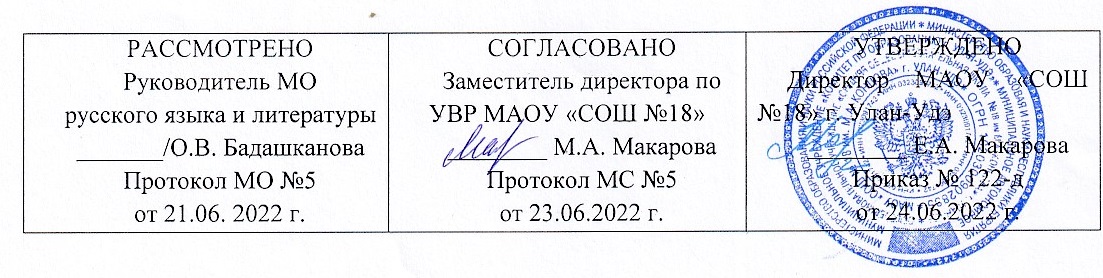 Рабочая программапо модулю «Основы мировых религиозных культур» комплексного учебного курса«Основы религиозных культур и светской этики» для 4-х классовСоставитель программы: Прохоров А. К.г. Улан-Удэ2022-2023 учебный годПояснительная запискаОбеспечение духовно-нравственного развития и воспитания личности гражданина России является ключевой задачей современной государственной образовательной политики Российской Федерации. Законопослушность, правопорядок, доверие, развитие экономики и социальной сферы, качество труда и общественных отношений – все это непосредственно зависит от принятия гражданином России общенациональных и общечеловеческих ценностей и следования им в личной и общественной жизни.Новый Федеральный государственный стандарт общего образования ставит одной из задач «духовно-нравственное развитие и воспитание обучающихся на ступени начального образования, становления их гражданской идентичности как основы развития гражданского общества» и, как результат, «формирование целостного, социально ориентированного взгляда на мир в его органичном единстве и разнообразии природы, народов, культур и религий».Таким образом, духовно-нравственное развитие граждан России является одной из приоритетных задач современной образовательной системы и представляет собой законодательно закрепленный социальный заказ для общего образования.С 1 сентября 2012 г. во всех субъектах Российской Федерации вводится курс «Основы религиозных культур и светской этики» (далее – курс ОРКСЭ) в соответствии с поручением Президента Российской Федерации от 2 августа 2009 г. № Пр-2009 и Распоряжением Председателя Правительства Российской Федерации от 11 августа 2009 г. (ВП-П44-4632).Цель учебного предмета ОМРК:Формирование у младшего подростка мотиваций к осознанному нравственному поведению, основанному на знании и уважении культурных и религиозных традиций многонационального народа России, а также к диалогу с представителями других культур и мировоззрений.Задачи учебного предмета ОМРК:Знакомство обучающихся с основами мировых религиозных культур;Развитие представлений младшего подростка о значении нравственных норм и ценностей для достойной жизни личности, семьи, общества;Обобщение знаний, понятий и представлений о духовной культуре и морали, полученных обучающимися в начальной школе, и формирование у них ценностно- смысловых мировоззренческих основ, обеспечивающих целостноеВосприятие отечественной истории и культуры при изучении гуманитарных предметов на ступени основной школы;Развитие способностей младших школьников к общению в полиэтнической и многоконфессиональной среде на основе взаимного уважения и диалога во имя общественного мира и согласия.Общая характеристика предмета. Данный курс призван актуализировать в содержании общего образования вопрос совершенствования личности ребёнка на принципах гуманизма в тесной связи с религиозным и общечеловеческими ценностями. Курс должен сыграть важную роль как в расширении образовательного кругозора учащегося, так и в воспитательном процессе формирования порядочного, честного, достойного гражданина.Учебно-воспитательный процесс, осуществляемый в границах учебного курса и системы межпредметных связей, педагогически моделирует и содержательно раскрывает основы религиозных и светских культурных традиций. Сама национальная духовность с учётом многообразия и глубины её составляющих не может исчерпываться содержанием этого курса.Учебный курс создаёт начальные условия для освоения обучающимися российской культуры как целостного, самобытного феномена мировой культуры; понимание религиозного, культурного многообразия и исторического, национально- государственного, духовного единства российской жизни.Учебный курс «Основы религиозных культур и светской этики» представляет собой единый комплекс структурно и содержательно связанных друг с другом шести учебных модулей: «Основы православной культуры», «Основы исламской культуры»,«Основы буддийской культуры», «Основы иудейской культуры», «Основы мировых религиозных культур», «Основы светской этики».Каждый учебный модуль, являясь частью курса, имеет логическую завершённость по отношению к установленным целям и результатам обучения и воспитания и включает в себя такой объём материала по предмету, который позволяет использовать его как самостоятельный учебный компонент.Содержание каждого из шести модулей учебного курса организовано в рамках четырёх основных тематических разделов. Два из них (уроки1 и 30) являются общими для всех учебных модулей. Содержательные акценты первого тематического раздела – духовные ценности и нравственные идеалы в жизни человека и общества. Четвёртый тематический раздел представляет духовные традиции многонационального народа России. Второй и третий тематические разделы (уроки 2-29), изучаемые соответственно в 4 и 5 классах, дифференцируют содержание учебного курса применительно к каждому из учебных модулей.Изучая курс, обучающийся в соответствии с выбранным модулем, получит представление о конкретной культурной традиции на основе знакомства с наиболее общими её характеристиками.В этой связи актуальным становится включение в школьную программу курса«Основы мировых религиозных культур»,знакомящего школьников с основами различных мировоззрений и опирающего на нравственные ценности, гуманизм и духовные традиции.Актуальность Проблема воспитания толерантности и нравственной идентификации подрастающего поколения сегодня волнует общественность во всем мире и в нашей стране в частности.Вполне очевидно, что воспитательную составляющую наряду с научными знаниями, информацией об обществе, его интересах и законах, культуре и искусстве невозможно оставить вне рамок школьной программы без ущерба для качества образования, становления личности.Вопросы, связанные с введением в школьную программу информации об основных религиозных культурах, рассматриваемых в рамках культурологического подхода, имеют сегодня важное значение, поскольку характер светской школы определяется в том числе и её отношениями с социальным окружением, религиозными объединениями, признанием свободы вероисповедания и мировоззрения участников образовательного процесса. Запрос на современное образование, решающее, помимо прочего, задачи духовно-нравственного воспитания граждан России, достаточно высок, чтобы остаться без ответа.В то же время преподавание основ религиозной и нерелигиозной культуры в общеобразовательной школе приводит к необходимости решения труднейших культурологических, этических, правовых, психологических, дидактических и воспитательных проблемПринципы: принцип интеграции, краеведческий принцип, доступность, научность, наглядность, вариативность, минимакс, принцип поступательности, культурологический принцип.Нормативно-правовые документы:Конституция РФ.Федеральный закон от 29.12.2012 № 273-ФЗ "Об образовании в Российской Федерации".Закон Республики Бурятия от 13.12.2013 № 240-V«Об образовании в Республике Бурятия»Федеральный государственный образовательный стандарт начального общего образования, утв. приказом Минобрнауки России от 06.10.2009 № 373 с изменениямиПримерная программа для общеобразовательных учреждений Данилюка А. Я.«Основы религиозных культур и светской этики» – М., Просвещение, 2010г.Санитарно-эпидемиологических правил и нормативов СанПиН 2020Устав МАОУ « СОШ №18» .Образовательная программа начального общего образования МАОУ «СОШ№18».Локальные акты МАОУ « СОШ №18».Описание учебного предмета в учебном планеНа изучение предмета отводится 34ч в неделю. Предмет изучается: в 4 классе 34 нед. в год.Тематическое планирование рассчитан на 34 часа в год.Для реализации программного содержания используется учебникКраткая характеристика возраста детей и ведущих видов деятельностиМладший школьный возраст- это возраст, когда ребенок проходит первый этап школьного образования. Его границы исторически подвижны. В настоящее время в нашей стране он охватывает период с 6,5 до 11 лет.Главной чертой этого возрастного периода является смена ведущей деятельности, переход от игры к систематическому, социально организованному учению.Смена ведущей деятельности - не одномоментный переход, а процесс , занимающий у разных детей различное время. Поэтому на протяжении всего младшего школьного возраста игровая деятельность во всех его разновидностях продолжает оставаться важной для психического развития. Тем более, что в современных условиях многие дошкольники к моменту начала школьного обучения не овладевают высшими уровнями игры (игра- драматизация, режиссерская игра, игра по правилам).На начальном этапе школьного образования формируется система учебных и познавательных мотивов, умение принимать, сохранять и реализовать учебные цели. В процессе их реализации ребенок учится планировать, контролировать и оценивать собственные учебные действия и их результат.Успешность смены ведущей деятельности обеспечивают складывающиеся к концу дошкольного детства возрастные предпосылки, от наличия которых зависит готовность ребенка к школьному обучению. В отличие от дошкольника, младший школьник обладает достаточной физической выносливостью, позволяющей осуществлять учебную деятельность, требующую значительного умственного напряжения, длительной сосредоточенности.Эмоционально младший школьник впечатлителен и отзывчив, но более уравновешен, чем дошкольник. Он уже может в достаточной степени управлять проявлениями своих чувств, различать ситуации, в которых им необходимо сдерживать.В этом возрасте ребенок приобретает опыт коллективной жизни, для него существенно возрастает значимость межличностных и деловых отношений. С подобным опытом во многом связана самооценка младшего школьника- он оцениваетсебя так как оценивают его «значимые другие». Для младшего школьника, как и дошкольника, такими значимыми людьми являются прежде всего взрослые.Особое место в жизни ученика начальной школы занимает учитель. В этом возрасте он для ребенка - образец действий, суждений и оценок. От него решающим образом зависит и принятие позиции ученика, и мотивация учебной деятельности, и самооценка ребенка.Основными психологическими новообразованиями младшего школьного возраста является произвольность психических процессов и способность к самоорганизации собственной деятельности. Полноценным итогом начального обучения являются основы понятийного мышления с характерной для него критичностью, системностью и умением понимать разные точки зрения, а также желание и умение учиться. Эти новообразования к концу начальной школы должны проявляться в работе класса или внеклассной учебной общности, но не в индивидуальных действиях каждого ученика.Обоснование целесообразности изменений, предполагаемых в примерной программе, авторских принципов, новизны в построении рабочей программыСовместно-распределенная учебная деятельность (коллективная дискуссия, групповая работа)Трудовая деятельность (участие в социально значимых трудовых акциях )Ценностные ориентиры содержания учебного предмета.В результате изучения одного из учебных модулей обучающиеся на ступени начального общего образования научатся осознавать религиозную культуру как явление культуры народов России, у школьников будет формироваться позитивное эмоционально-ценностное отношение к традициям, обычаям, достижениям науки и произведениям искусства. Знакомство с религиозной культурой станет для учеников основой для размышления над морально-этическими нормами различных религий и будет способствовать:их нравственному самосовершенствованию, духовному саморазвитию;пониманию ими значения нравственности, веры и религии в жизни человека и общества;становлению их внутренней установки поступать согласно своей совести;осознанию ими ценности человеческой жизни;развитию их коммуникативных качеств.В результате изучения одного из модулей у школьников, освоивших основную образовательную программу начального общего образования, будет формироваться потребность в систематическом чтении книг культурологического содержания как средстве познания и понимания культуры разных народов России.Младшие школьники будут учиться полноценно воспринимать притчи как произведения морально-этического содержания, эмоционально отзываться на прочитанное, высказывать свою точку зрения и уважать мнение собеседника. Они получат возможность воспринимать архитектурные сооружения как особый вид искусства, соотносить его с другими видами искусства.Содержание модуля, методические приёмы и формы его преподавания ориентированы на формирование у младшего школьника нравственности, основанной на свободе совести и вероисповедания, духовных традициях народов России..Требования к уровню подготовки обучающихсяОсвоение школьниками учебного содержания учебного содержания «Основы мировых религиозных культур», должно обеспечить:понимание значения нравственности, морально ответственного поведения в жизни человека и общества;формирование первоначальных представлений об основах религиозных культур; знакомство с ценностями: Отечество, нравственность, долг, милосердие,миролюбие, и их понимание как основы традиционной культуры многонационального народа России;укрепление средствами образования преемственности поколений на основе сохранения и развития культурных и духовных ценностей.Обучение детей по программе модуля «Основы мировых религиозных культур» должно направлено на достижение следующих личностных, метапредметных и предметных результатов освоения содержания.Требования к личностным результатам:Формирование основ российской гражданской идентичности, чувства гордости за свою Родину;Формирование образа мира как единого и целостного при разнообразии культур, национальностей, религий, воспитание доверия и уважения к истории и культуре всех народов;Развитие самостоятельности и личной ответственности за свои поступки на основе представлений о нравственных нормах, социальной справедливости и свободе;Развитие этнических чувств как регуляторов морального поведения;Воспитание доброжелательности и эмоционально-нравственной отзывчивости, понимания и сопереживания чувствам других людей; развитие начальных форм регуляции своих эмоциональных состояний;Развитие навыков сотрудничества со взрослыми и сверстниками в различных социальных ситуациях, умений не создавать конфликтов и находить выходы из спорных ситуаций;Наличие мотивации к труду, работе на результат, бережному отношению к материальным и духовным ценностям.Требования к метапредметным результатам:овладение способностью принимать и сохранять цели и задачи учебной деятельности, а также находить средства её осуществления;формирование умений планировать, контролировать и оценивать учебные действия в соответствии с поставленной задачей и условиями её реализации; определять наиболее эффективные способы достижения результата; вносить соответствующие коррективы в их выполнение на основе оценки и с учётом характера ошибок; понимать причины успеха/неуспеха учебной деятельности;адекватное использование речевых средств и средств информационно- коммуникационных технологий для решения различных коммуникативных и познавательных задач;умение осуществлять информационный поиск для выполнения учебных заданий;овладение навыками смыслового чтения текстов различных стилей и жанров, осознанного построения речевых высказываний в соответствии с задачами коммуникации;овладение логическими действиями анализа, синтеза, сравнения, обобщения классификации, установление аналогий и причинно-следственных связей, построения рассуждений, отнесения к известным понятиям;готовность слушать собеседника, вести диалог, признавать возможность существования различных точек зрения и права каждого иметь свою собственную; излагать своё мнение и аргументировать свою точку зрения и оценку событий;определение общей цели и путей её достижения, умение договориться о распределении ролей в совместной деятельности; адекватно оценивать собственное поведение и поведение окружающих.Требования к предметным результатам:знание, понимание и принятие обучающимися ценностей: Отечество, нравственность, долг, милосердие, миролюбие, как основы культурных традиций многонационального народа России;знакомство с основами светской и религиозной морали, понимание их значения в выстраивании конструктивных отношений в обществе;формирование первоначальных представлений о религиозной культуре и их роли в истории и современности России;осознание ценности нравственности духовности в человеческой жизни.Содержание учебного курса:Введение. Духовные ценности и нравственные идеалы в жизни человека и общества (1 час)Россия –   наша   Родина.   Введение   в   православную   духовную   традицию.Знакомство с историей возникновения и особенностями религиозных культурОсновы религиозных культур (28 часов).Что такое религия? Какие бывают религии? Религии России. Что такое культура?Влияние религии на культуру.Древнейшие верования.   Первые   религии.   Многобожие.   Иудаизм.   Ислам.Христианство. Буддизм.Религии мира и их основатели. Христианство. Иисус Христос, апостолы. Ислам.Мухаммед. Буддизм. Сиддхартха Гуатама.Священные книги религий мира. Когда впервые появились священные тексты и как они назывались? Веды, Авеста, Трипитака, Тора, Библия, Коран. Священная книга буддизма – «Три корзины мудрости» (Типитаки). Священные книги иудаизма и христианства. Библия. Ветхий завет. Новый завет. Священная книга ислама. Коран.Хранители предания в религиях мира. Кто такие жрецы. Мудрецы иудеев. Христианские священнослужители. Иерархия в христианской церкви. Мусульманская община. Буддийская община – сангха.Человек в религиозных традициях мира. Роль, место и предназначение человека в религиях мира.Священные сооружения. Для чего нужны священные сооружения? Храм Единого Бога в Иерусалиме, Софийский собор. Христианские храмы (алтарь, иконы). Устройство православного храма. Мечеть. Буддийские священные сооружения.Искусство в религиозной культуре. Роль искусства в разных религиозных традициях. Искусство в религиозной культуре христианства. Искусство в религиозной культуре ислама. Искусство в религиозной культуре иудаизма. Искусство в религиозной культуре буддизма.Добро и зло. Возникновение зла в мире. Понятие греха, раскаяния и воздаяния.Рай и ад.Религии России. Как на Руси выбирали веру? Роль князя Владимира в крещении Руси. Православное христианство в истории России. Первые русские святые (Борис и Глеб). Деятельность Кирилла и Мефодия. Святой Сергий Радонежский. Первый русский печатник Иван Фёдоров. Установление патриаршества. Церковный раскол: кто такие старообрядцы (староверы). Судьба Церкви в XX веке. Другие христианские исповедания. Ислам, иудаизм, буддизм в истории России.Религия и мораль. Главный принцип всех религий. Нравственные заповеди в религиях мира. Заповеди иудаизма и христианства. Нравственное учение ислама. Учение о поведении человека в буддизме.Религиозные ритуалы. Что такое ритуалы (обряды), история их возникновения. Христианство: основные Таинства. Ислам: ежедневная молитва намаз. Иудаизм: еженедельная традиция – соблюдение субботы (шабат). Буддизм: каждодневная молитва (мантра). Обычаи и обряды. Традиционные обычаи и обряды в религиях мира.Религиозные ритуалы в искусстве. Значение религиозных ритуалов в искусстве в традиционных религиях.Календари религий мира. Особенности летоисчисления в христианстве, исламе, иудаизме и буддизме. Праздники в религиях мира. Праздники иудаизма (Песах, Шавуот, Ханука). Праздники христианства (Рождество, Пасха). Праздники ислама (Курбан-байрам, Ураза-байрам). Краеведение. Праздники буддизма (Дончод, Сагаалган).Семья, семейные ценности. Роль семьи в жизни каждого человека. Отношение традиционных религий России к семье. Долг, свобода, ответственность, труд.Понятия «свобода», «долг», «ответственность», «труд» в разных религиях. Милосердие, забота о слабых, взаимопомощь. Милосердие, забота о слабых,взаимопомощь в различных религиях.Духовные традиции многонационального народа России (5 часов)Духовные традиции России. Роль религий в становлении России. С чего начинается Россия.Внеурочная деятельностьЭкскурсии в музеи города, заочные экскурсии.Тематическое планированиеПланируемые результаты изучения учебного предметаОсвоение школьниками учебного содержания учебного содержания «Основы мировых религиозных культур», должно обеспечить:понимание значения нравственности, морально ответственного поведения в жизни человека и общества;формирование первоначальных представлений об основах религиозных культур;знакомство с ценностями: Отечество, нравственность, долг, милосердие, миролюбие, и их понимание как основы традиционной культуры многонационального народа России;укрепление средствами образования преемственности поколений на основе сохранения и развития культурных и духовных ценностей.Личностные, метапредметные и предметные результаты освоения учебного предметаЛИЧНОСТНЫЕУ учащихся будут сформированы:• положительное отношение и интерес к изучению курса;• осознание себя как гражданина многонационального государства;• знание основ вероучений религий России;•доброжелательное	отношение	к	различным	культурным	и	религиозным традициям народов России.Могут быть сформированы:• устойчивый интерес к изучению курса;• чувство ответственности за выполнение своей части работы при работе в группе;• осознанные нравственные ценности;•	осознанное	положительное	отношение	к	культурным	и	религиозным ценностям.ПРЕДМЕТНЫЕУчащиеся будут иметь представления:• о религиях народов России;• о возникновении религий народов России;• о священных текстах религий народов России;• об основных нравственных заповедях религий народов России;• об основных праздниках разных религиозных конфессий. МЕТАПРЕДМЕТНЫЕРегулятивныеУчащиеся научатся на доступном уровне:осознавать цели и задачи изучения курса в целом, раздела, темы;самостоятельно формулировать задание: определять его цель, планировать свои действия для реализации задач, прогнозировать результаты выполнения задания;осмысленно выбирать способы и приёмы действий при выполнении задания, корректировать работу по ходу выполнения;выбирать для выполнения определённой задачи справочную литературу, памятки;распределять обязанности в группе, планировать свою часть работы; выполнять обязанности, учитывая общий план действий и конечную цель;следовать при выполнении заданий инструкциям учителя и алгоритмам;осуществлять	само	и	взаимопроверку	и	взаимоконтроль,	оказывать взаимопомощь;оценивать результаты собственной деятельности, объяснять, по каким критериям проводилась оценка;адекватно воспринимать аргументированную критику ошибок и учитывать её в работе над ошибками;ставить цель собственной познавательной деятельности (в рамках учебной и проектной деятельности) и удерживать её.Учащиеся получат возможность научиться:осуществлять итоговый и пошаговый контроль по результату изучения темы;планировать	собственную	внеурочную	деятельность   (в	рамках	проектной деятельности) с опорой на учебник;регулировать своё поведение в соответствии с изученными моральными нормами и этическими требованиямиПознавательные Учащиеся научатся:находить необходимую информацию в учебнике и справочной литературе;понимать	информацию,	представленную	в	виде	текста,	схемы,	таблицы, диаграммы, плана, карты;выделять существенную информацию из учебных и научно-популярных текстов;Учащиеся получат возможность научиться:осуществлять поиск информации с использованием ресурсов библиотек и Интернета;сопоставлять информацию, представленную в разных видах, обобщать её и использовать при выполнении заданий;строить логическую цепочку рассуждений на основании разных текстов;собирать краеведческий материал, описывать его. КоммуникативныеУчащиеся научатся:сотрудничать с одноклассниками при выполнении заданий в паре: устанавливать очерёдность действий, осуществлять взаимопроверку.Учащиеся получат возможность научиться:распределять обязанности при работе в группе;учитывать мнение партнёра, аргументированно критиковать допущенные ошибки, обосновывать своё решениеУчебно – методическое обеспечениедля учащихся:Беглов А.Л., Саплина Е.В., Токарева Е.С., Ярлыкапов А.А., Данилюк А.Я. Основы мировых религиозных культур. Издательство «Просвещение», Москва, 2020 г.для учителя:Беглов А.Л., Саплина Е.В., Токарева Е.С. Основы религиозных культур и светской этики. 4-5 классы: учебное пособие для общеобразовательных учреждений.- М.: Просвещение, 2020.Беглов А.Л., Саплина Е.В., Токарева Е.С. Основы религиозных культур и светской этики. Основы мировых религиозных культур: методические рекомендации для учителей. – Чебоксары, 2020.для родителей:Данилюк А.Я. Основы религиозных культур и светской этики. Книга для родителей. - М.: Просвещение, 2015Материально-техническое обеспечениеЭлектронное приложение к учебнику, ноутбук, мультимедийная доска.Контрольно- измерительные материалы:Электронное приложение к учебнику А.Л. Беглова, Е.В.Саплиной, Е.С.ТокаревойЛитература, использованная при составлении программы:Беглов А.Л., Саплина Е.В., Токарева Е.С., Ярлыкапов А.А., Данилюк А.Я. Основы мировых религиозных культур. Издательство «Просвещение», Москва, 2012 г.Беглов А.Л., Саплина Е.В., Токарева Е.С. Основы религиозных культур и светской этики. Основы мировых религиозных культур: методические рекомендации для учителей. –	Чебоксары, 2012.Литература, рекомендованная для учащихся:Беглов А.Л., Саплина Е.В., Токарева Е.С., Ярлыкапов А.А., Данилюк А.Я. Основы мировых религиозных культур. Издательство «Просвещение», Москва, 2020 г.Приложение: Календарно – тематический планСписок тем творческих, проектных работТворческие работы:По теме «Россия – наша Родина».По теме «Культура и религии»По теме «Человек в религиозных традициях мира»По теме «Искусство в религиозной культуре» Групповая работа:1. По теме «Священные сооружения»Работа в парах:По теме «Священные сооружения»Творческие работы учащихся:1 По теме «Как я понимаю православие»По теме «Как я понимаю ислам»По теме «Памятники религиозной культуры в г.Улан-Удэ» 4.По теме «Мое отношение к миру»По теме «Мое отношение к людям»По теме «Мое отношение к России»По теме «Моя малая Родина»По теме «Герои России»По теме «Мой друг»По теме «Подари людям счастье»По теме «Как я понимаю счастье»По теме «Наши семейные праздники»Театрализация:По теме «Притча о блудном сыне»По теме «Мудрость царя Соломона»По теме «Притча о талантах»Наименование разделовКол-во часВиды учебной деятельностиВиды контроляВведение Духовные		ценности	и нравственные	идеалы	в жизни	человека	иобщества1Самостоятельная работа с источниками информацииТворческая	работа, фронтальный, индивидуальный опросыОсновы	мировых религиозных культур28Беседа,	комментированное чтение,		работа	с иллюстративным материалом.Коллективная рефлексия, предусмотренная в электронном сопровождении	курокуДуховные	традиции многонационального народа России5Работа	в	группе. Представление результатов коллективной			или индивидуальной работы; оценивание			своей деятельность.Самостоятельноеоценивание	результатов учебной работы.Творческие	работы, тест,	групповаяработа,	проекты,итоговая	защита презентацийитого34№уроковТемы и разделыКоличествочасовДата	поплануДата	пофактуВведение 1ч.Духовные ценности и нравственные идеалы в жизни человека и обществаВведение 1ч.Духовные ценности и нравственные идеалы в жизни человека и обществаВведение 1ч.Духовные ценности и нравственные идеалы в жизни человека и обществаВведение 1ч.Духовные ценности и нравственные идеалы в жизни человека и обществаВведение 1ч.Духовные ценности и нравственные идеалы в жизни человека и общества1Россия - наша Родина.1Основы мировых религиозных культур 28 ч.Основы мировых религиозных культур 28 ч.Основы мировых религиозных культур 28 ч.Основы мировых религиозных культур 28 ч.Основы мировых религиозных культур 28 ч.2-3Культура и религия24-5Возникновение религий. Религиимира и их основатели26-7Священные книги религий мира.28Хранители предания в религиях мира19-10Добро и зло. Понятие греха,раскаяния и воздаяния.211Человек в религиозных традицияхмира112-13Священные сооружения214-15Искусство в религиозной культуре216Творческие работы учащихся117Творческие работы учащихся118История религий в России119История религий в России120Религиозные ритуалы. Обычаи иобряды121Религиозные ритуалы. Обычаи и обряды122Паломничество и святыни123Праздники и календари124Праздники и календари125Религия и мораль. Нравственныезаповеди в религиях мира126Религия и мораль. Нравственныезаповеди в религиях мира127Милосердие, забота о слабых,взаимопомощь.128Семья.129Долг, свобода, ответственность, труд1Духовные традиции многонационального народа России ( 5 ч.)Духовные традиции многонационального народа России ( 5 ч.)Духовные традиции многонационального народа России ( 5 ч.)Духовные традиции многонационального народа России ( 5 ч.)Духовные традиции многонационального народа России ( 5 ч.)30Любовь и уважение к Отечеству131Подготовка творческих проектов.132Подготовка к творческим проектам33Итоговая	презентация	творческихпроектов134Итоговая презентация творческихпроектов1